ČESKÁ STROJNICKÁ SPOLEČNOSTNovotného lávka 200/5, 110 00 Praha 1tel.: 221 082 203, mobil: 728 747 242, e-mail: strojspol@csvts.cz, www.strojnicka-spolecnost.cz______________________________________________________________________ Česká asociace pro hydrauliku a pneumatiku (CAHP) odborná sekce ČSS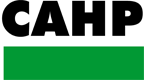 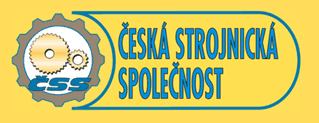 Vás zve na odborný seminářHydraulické systémy tvářecích strojův úterý 3. března 2020 od 9:00 hodindo budovy ČS VTS, Praha 1, Novotného lávka 200/5, budova APROGRAM08:30 – 09:00		Registrace účastníků09:00 – 09:15		Úvod, zahájení semináře 			Odborný garant semináře: Dr. Ing. Radim Olšovský MBA 09:15 – 09:50		Uplatnění hydrauliky v lisovnách pro různé typy lisů a technologií			Přednášející: Ing. Petr Jáchym, Hydac spol. s r.o.09:50 – 10:30		Konvenční hydraulické systémy tvářecích strojů                                                  Přednášející: Ing. Jiří Tlustoš, Bosch Rexroth, spol. s r.o.10:30 – 10:45		Přestávka 10:45– 11:20		Inovativní hydraulické systémy tvářecích strojů Přednášející: Ing. Jiří Tlustoš, Bosch Rexroth, spol. s r.o.11:20 – 12:00	Moderní elektroovládání hydraulických lisů
Přednášející: p. Ladislav Mrázek, Hydac spol. s r.o.12:00 – 12:15		Diskuze Dopravní spojení v Praze:   Metrem „A“ - výstupní stanice „Staroměstská“, dále jednu zastávku tramvají č. 17, 18 nebo 2 - výstup „Karlovy lázně“ nebo 5 min. pěšky směr Karlův most. Možno také 5 min. chůze od tramvajové zastávky „Národní divadlo“.Organizační garant semináře:Česká strojnická společnost, Novotného lávka 200/5, 110 00 Praha 1 - paní Hana Valentová tel.: 221 082 203; mobil 728 747 242; e-mail: strojspol@csvts.cz Doporučujeme též sledovat webové stránky ČSS:  www.strojnicka-spolecnost.cz a  www.cahp.cz Příjem přihlášek a dokladů o úhradě vložného: Nejpozději do 27.2.2020 - na sekretariátu ČSS e-mailem nebo poštou. Pokud nemůžete zaslat přihlášku a potvrzení o platbě do uvedeného termínu, informujte nás telefonicky nebo e-mailem. Po domluvě lze vložné uhradit hotově při prezenci.                                         !    Zaslání přihlášek platí i pro členy ČSS     ! Účastnický poplatek:Členové ČSS a studenti (při předložení indexu nebo jiného studijního dokladu) ……………… zdarmaostatní ...........................................................................................................................  300,- Kč     Výše vložného je stanovena dohodou podle zákona č. 526/90 Sb. o cenách.                Vložné za nečleny ČSS uhraďte nejpozději do 27.2.2020na účet České strojnické společnosti, IČ: 00506443	č. účtu  46536011/0100 u KB Praha 1, Spálená 51variabilní symbol ..............	867konstantní symbol............. 	308              Dodavatel – Česká strojnická společnost není plátcem DPH!Potvrzení o platbě obdrží účastníci při registraci!=================================================================Přihláška na seminář  OA č. 867                                                                                		     ČSS – ValentováSeminář „Hydraulické systémy tvářecích strojů“konaný v Praze, 3.3.2020Titul, funkce, jméno a příjmení účastníka:  Název organizace: IČ / DIČ:Adresa:PSČ:telefon:                                                                  	     e-mail:Jména dalších účastníků (funkce):celkový počet účastníků na seminář: datum:                                                          			     podpis: